Naredba if -jednostavno grananje1.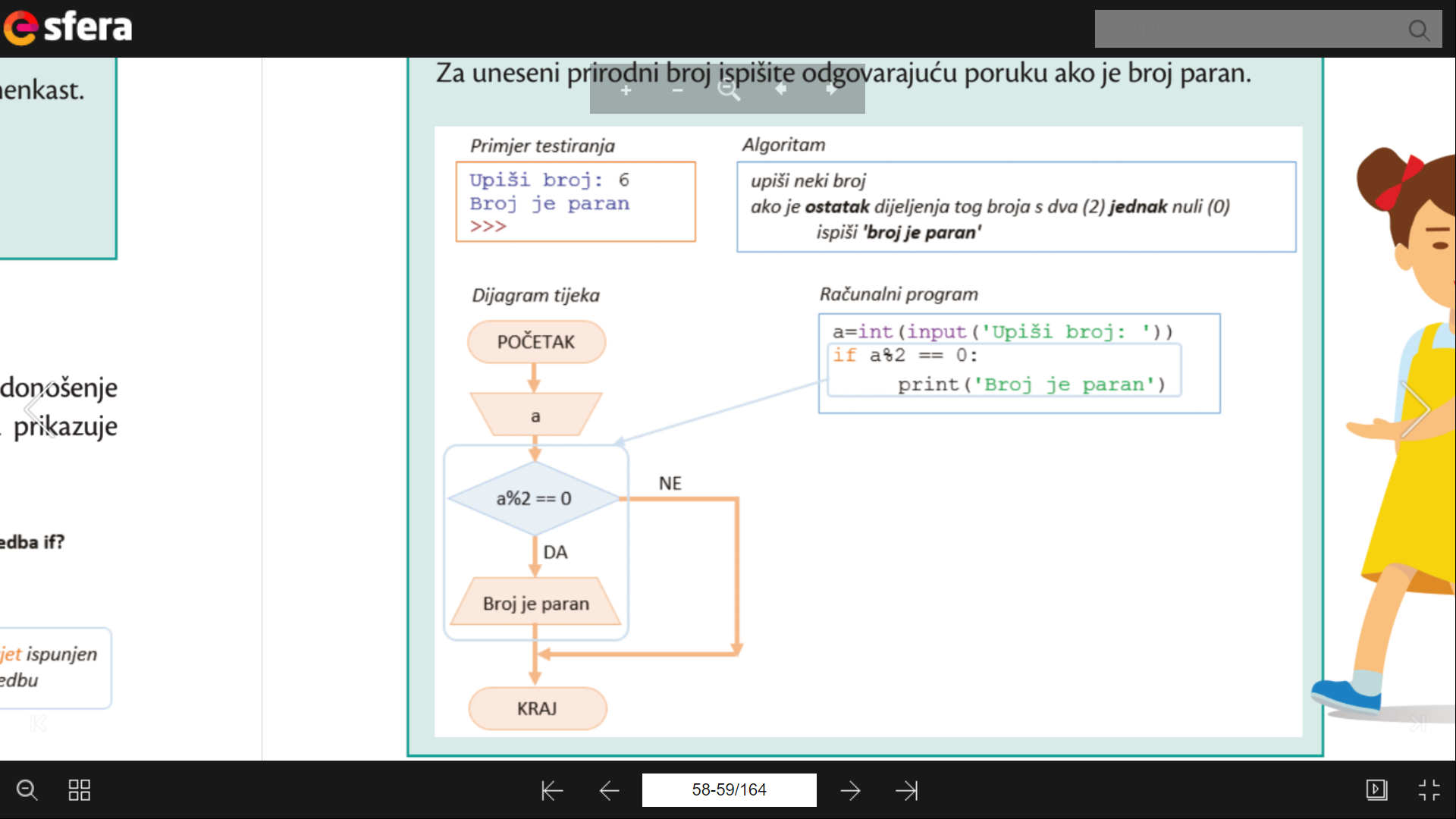 2.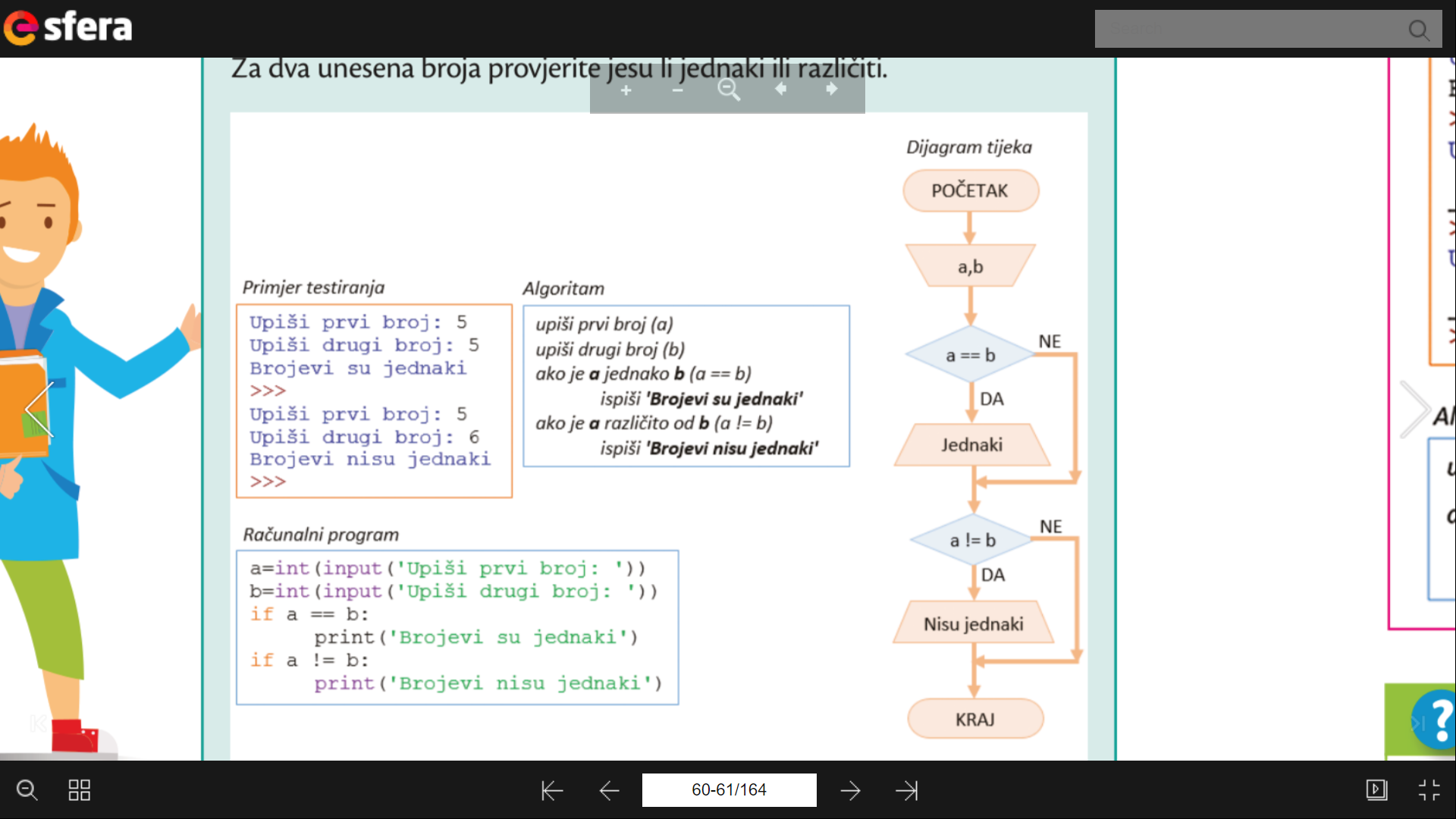 3.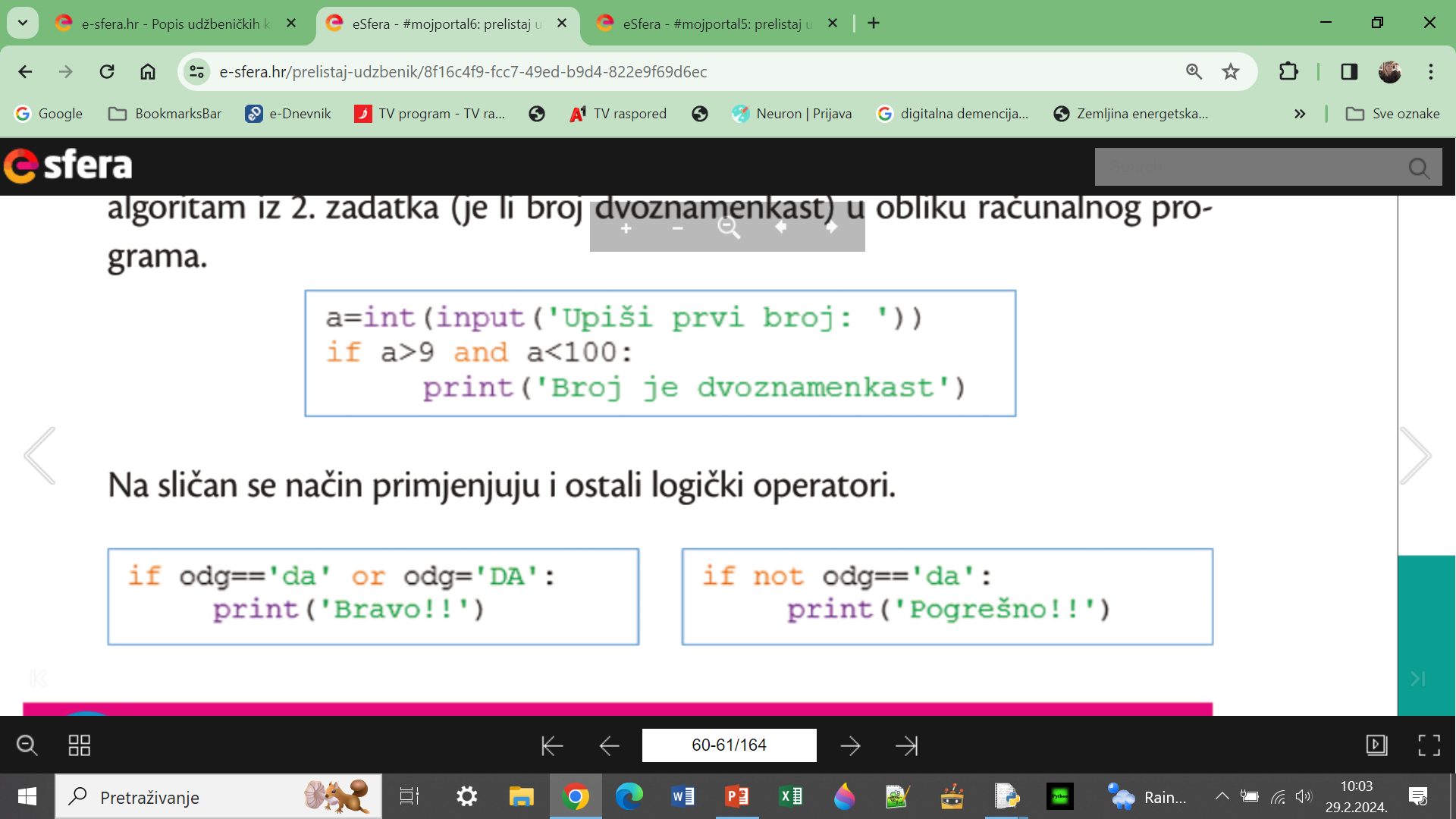 4. Zadatci iz radne bilježnice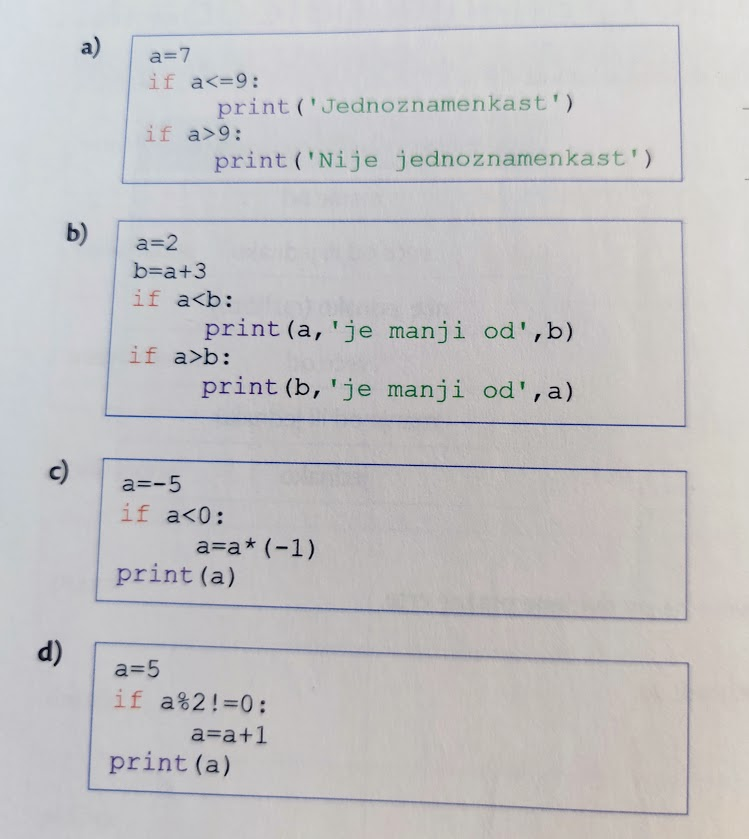 